Name____________                                                                                 Heat Transfer Stations  Bell______________Station 1: Boiling water/Craisins1.Identify the type of heat transfer-Circle one : Conduction, Convection, Radiation 2.Why did you choose that type of heat transfer? 3. Which direction is the heat moving? (Draw a diagram in the space provided)4. Is the heat movement happening in a solid, liquid, or gas?Station 2: Sand/ heat lamp5. Identify the type of heat transfer-Circle one : Conduction, Convection, Radiation6.Why did you choose that type of heat transfer?7.Which direction is the heat moving? (Draw a diagram in the space provided)8. Is the heat movement happening in a solid, liquid, or gas?Station 3: Ice cubes9. Identify the type of heat transfer-Circle one : Conduction, Convection, Radiation10. Why did you choose that type of heat transfer?11. Which direction is the heat moving? (Draw a diagram in the space provided)12. Is the heat movement happening in a solid, liquid, or gas?Station 4: Spiral13. Identify the type of heat transfer-Circle one : Conduction, Convection, Radiation14.Why did you choose that type of heat transfer?15.Which direction is the heat moving? (Draw a diagram in the space provided)16. Is the heat movement happening in a solid, liquid, or gas?Station 5: Heat fan17. Identify the type of heat transfer-Circle one : Conduction, Convection, Radiation18..Why did you choose that type of heat transfer?19.Which direction is the heat moving? (Draw a diagram in the space provided)20. Is the heat movement happening in a solid, liquid, or gas?Demonstration: Hotplate popcorn Vs. Microwave PopcornCompare and contrast the differences and similarities between the each type of popcorn pops using the Venn diagram. (Be sure to mention what phase of matter and what type of heat transfer is present.)Microwave		    Both	  Hotplate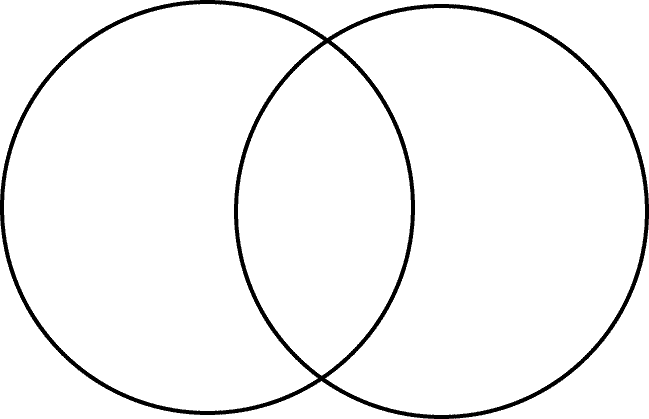 22.  (A.)Describe the third way we could prepare popcorn using another type of heat transfer.(B.) Which type of heat transfer do you think is used in the mass production of popcorn? Why?